710501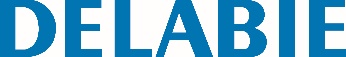 Mydelniczka ściennaNr: 710501 Opis do specyfikacjiMydelniczka ścienna z niewidocznymi mocowaniami. Model mocny do budynków użyteczności publicznej. Wykończenie chromowany błyszczący Bayblend®. 